Swimmer to complete their own entriesCan ONLY be obtained at meets held within the Otago regionNO converted times allowed - if swam Long Course must use Long Course PB, if swam Short Course must use Short Course PBMust have an entry time – NT will not be acceptedComplete and submit an Incentive Refund form, within two (2) weeks of the competition being heldOnce verified and following committee approval, payments will be made via internet banking (as per your instructions below)Email completed form to neptuneswimclub@gmail.com within 2 weeks of the completion of the meet, for committee approval and payment when verified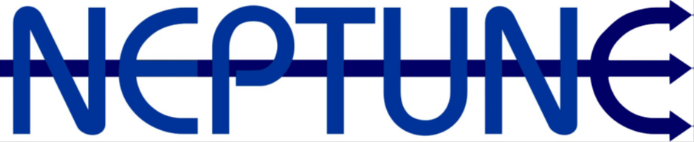 Personal Best Refund FormSwimmer NameMeet NameMeet DateCost per Entered EventPersonal Best Time No converted times Must have an entry timeEvent NumberEvent NameCurrent PBNew PBPersonal Best Time No converted times Must have an entry timePersonal Best Time No converted times Must have an entry timeEvent NumberEvent NameCurrent PBNew PBPersonal Best Time No converted times Must have an entry timePersonal Best Time No converted times Must have an entry timeEvent NumberEvent NameCurrent PBNew PBPersonal Best Time No converted times Must have an entry timePersonal Best Time No converted times Must have an entry timeEvent NumberEvent NameCurrent PBNew PBPersonal Best Time No converted times Must have an entry timePersonal Best Time No converted times Must have an entry timeEvent NumberEvent NameCurrent PBNew PBPersonal Best Time No converted times Must have an entry timePersonal Best Time No converted times Must have an entry timeEvent NumberEvent NameCurrent PBNew PBPersonal Best Time No converted times Must have an entry timePersonal Best Time No converted times Must have an entry timeBank Account NameBank account NumberClub Administration Use:Club Administration Use:Club Administration Use:Club Administration Use:Club Administration Use:Club Administration Use:Date ApprovedPayment DatePayment Amount